QUADRO DE COMPATIBILIDADE HORÁRIA NOME:	..................................................................................................... PERÍODO .....................................QUADRO DE COMPATIBILIDADE HORÁRIA NOME:	..................................................................................................... PERÍODO .....................................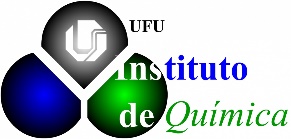 UNIVERSIDADE FEDERAL DE UBERLÂNDIAINSTITUTO DE QUÍMICACampus Santa Mônica - Bloco 1D - Tel. 34-32394143Av. João Naves de Ávila, 2121 - Santa Mônica - CEP 38400-902- Uberlândia - MG2ª3ª4ª5ª6ªA07:10 – 08:00B08:00 – 08:50C08:50 – 09:40D09:50 – 10:40E10:40 – 11:30Q11:30 – 12:20F13:10 – 14:00G14:00 – 14:50H14:50 – 15:40I16:00 – 16:50J16:50 – 17:40K17:40 – 18:30L18:10 – 19:00M19:00 – 19:50N19:50 – 20:40O20:50 – 21:40P21:40 – 22:30UNIVERSIDADE FEDERAL DE UBERLÂNDIAINSTITUTO DE QUÍMICACampus Santa Mônica - Bloco 1D - Tel. 34-32394143Av. João Naves de Ávila, 2121 - Santa Mônica - CEP 38400-902- Uberlândia - MG2ª3ª4ª5ª6ªA07:10 – 08:00B08:00 – 08:50C08:50 – 09:40D09:50 – 10:40E10:40 – 11:30Q11:30 – 12:20F13:10 – 14:00G14:00 – 14:50H14:50 – 15:40I16:00 – 16:50J16:50 – 17:40K17:40 – 18:30L18:10 – 19:00M19:00 – 19:50N19:50 – 20:40O20:50 – 21:40P21:40 – 22:30